眼底山川——饒宗頤教授寰宇藝踪Embracing Landscapes: The Artistic Journey of Professor Jao Tsung-i圖片 Images説明Captions1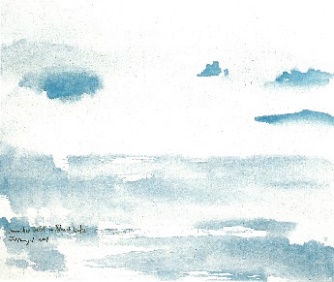 《馬蹄灣》饒宗頤（1917–2018）2009年設色丙烯布本高50 x 闊60厘米圖片來源：饒宗頤基金Horseshoe Inlet, AustraliaJao Tsung-i (1917–2018)2009Acrylic on canvas H.50 x W.60 cm  Image courtesy of the Jao Tsung I Foundation2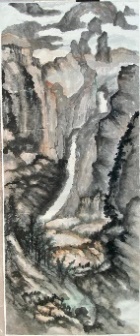 《青山山色》饒宗頤（1917–2018）1980年代設色水墨紙本高367 x 闊144厘米圖片來源：饒宗頤基金Castle Peak, Hong KongJao Tsung-i (1917–2018)1980sInk and colour on paper H.367 x W.144 cm  Image courtesy of the Jao Tsung I Foundation3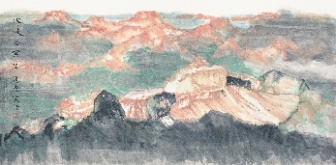 《大峽谷寫生》饒宗頤（1917–2018）1990年設色水墨紙本高68 x 闊136厘米圖片來源：饒宗頤基金Sketch of the Grand CanyonJao Tsung-i (1917–2018)1990Ink and colour on paper H.68 x W.136 cm  Image courtesy of the Jao Tsung I Foundation4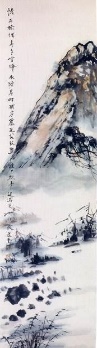 《榆城雪霽》饒宗頤（1917–2018）1988年設色水墨紙本立軸高138 x 闊34厘米圖片來源：饒宗頤學術館Snow in Elm CityJao Tsung-i (1917–2018)1988Hanging scroll, Ink and colour on paper H.138 x W.34 cmImage courtesy of the Jao Tsung-I Petite Ecole